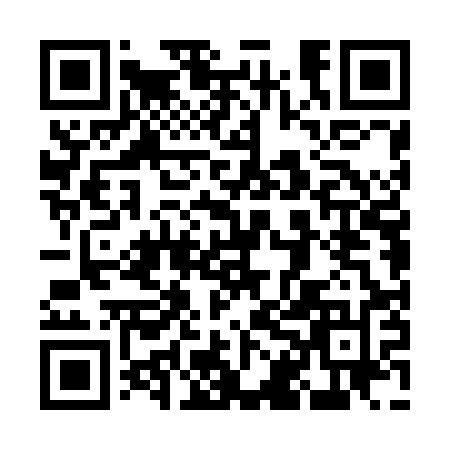 Ramadan times for Badesse, ItalyMon 11 Mar 2024 - Wed 10 Apr 2024High Latitude Method: Angle Based RulePrayer Calculation Method: Muslim World LeagueAsar Calculation Method: HanafiPrayer times provided by https://www.salahtimes.comDateDayFajrSuhurSunriseDhuhrAsrIftarMaghribIsha11Mon4:594:596:3412:254:296:176:177:4612Tue4:574:576:3212:254:306:186:187:4813Wed4:554:556:3012:244:316:196:197:4914Thu4:534:536:2812:244:326:206:207:5015Fri4:514:516:2712:244:336:226:227:5116Sat4:494:496:2512:234:346:236:237:5317Sun4:474:476:2312:234:356:246:247:5418Mon4:454:456:2112:234:366:256:257:5519Tue4:444:446:1912:234:376:266:267:5720Wed4:424:426:1812:224:386:286:287:5821Thu4:404:406:1612:224:396:296:297:5922Fri4:384:386:1412:224:396:306:308:0123Sat4:364:366:1212:214:406:316:318:0224Sun4:344:346:1012:214:416:326:328:0325Mon4:324:326:0912:214:426:346:348:0526Tue4:304:306:0712:204:436:356:358:0627Wed4:284:286:0512:204:446:366:368:0828Thu4:264:266:0312:204:456:376:378:0929Fri4:244:246:0112:204:466:386:388:1030Sat4:224:226:0012:194:466:406:408:1231Sun5:205:206:581:195:477:417:419:131Mon5:185:186:561:195:487:427:429:152Tue5:155:156:541:185:497:437:439:163Wed5:135:136:531:185:507:447:449:184Thu5:115:116:511:185:517:457:459:195Fri5:095:096:491:175:517:477:479:216Sat5:075:076:471:175:527:487:489:227Sun5:055:056:461:175:537:497:499:248Mon5:035:036:441:175:547:507:509:259Tue5:015:016:421:165:547:517:519:2710Wed4:594:596:401:165:557:527:529:28